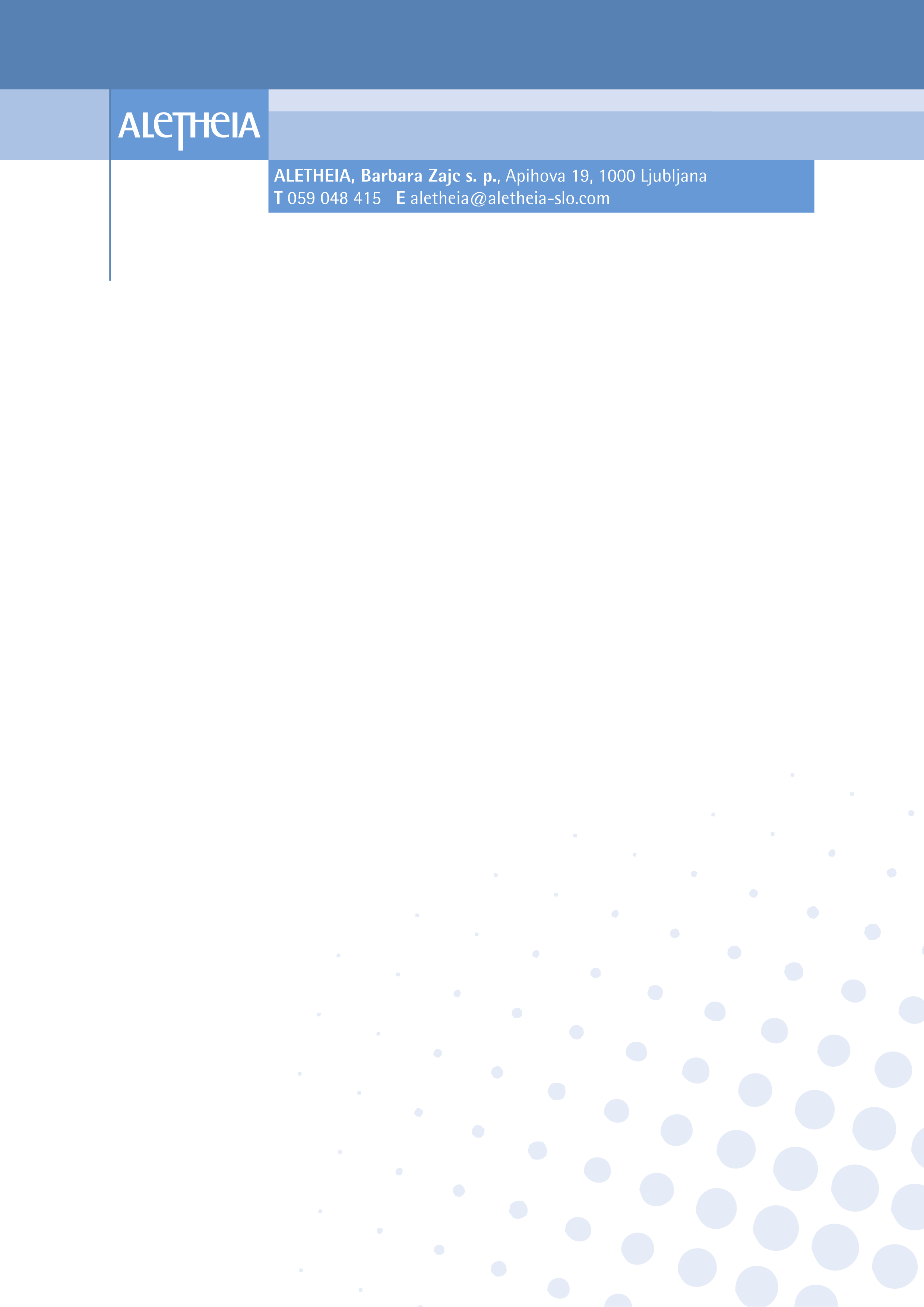 Kako možgani današnjih otrok onemogočajo sprejemanje vzgoje in procese učenja Možgani otroka se razvijajo v stopnjah in so hierarhično organizirani. To pomeni, da so višje miselne funkcije, kot so govor, spomin, koncentracija, vlaganje truda v šolsko delo, sposobnost branja, motivacija, vztrajnost, socialne veščine itd., odvisne od nižjih možganskih struktur, ki jih sooblikujejo otrokovo gibanje, igra in socialno okolje. V zadnjih letih smo tako v domačem okolju kot v vrtcih na glavo postavili potek otroštva in s tem evolucijski razvoj otrokovih možganov. Z neštetimi vodenimi dejavnostmi, izpostavljanjem potrošniškim in avdiovizualnim sredstvom (TV, računalnik, tablice, telefoni) ter »treniranjem« višjih miselnih funkcij s strani vse obsežnejših učnih načrtov ter »učnih« vidikov kurikula smo otrokom odvzeli možnost spontanega gibanja, spontane igre ter nebesednega stika s socialnim okoljem, kar predstavlja temelj zdravega možganskega delovanja. Če dodamo še vplive sodobne družbe (pesticidi v hrani, sevanja, težke kovine, umetne oploditve,itd.), razumemo zakaj je posledica omenjenih faktorjev veliko število »težko vzgojljivih«, nemirnih otrok, otrok s specifikami v razvoju, govorno-jezikovnimi motnjami, z motnjami avtističnega spektra, pozornosti in koncentracije, z bralno napisovalnimi ali čustveno vedenjskimi težavami. Na predavanju vam bomo predstavili nevrološke in nevropsihološke zakonitosti razvoja otrokovih možganov. Z njegovim poznavanjem bomo znali umestiti paradokse vzgojno-izobraževalnih procesov ter razložiti porast otrok s specifikami v razvoju. Udeležencem bomo ponudili rešitve pri načrtovanju dejavnosti, ki podpirajo razvojne potrebe otrok ter prispevajo k boljšemu sodelovanju otrok, staršev s šolo. Pridobljena znanja bodo lahko udeleženci implementirali v vsakdanje delo, tako v domačem kot šolskem okolju.Na seminarju bodo pridobili znanje, kako vstopati v primarne možganske strukture, ki omogočajo, da otrok v proces vzgoje vstopa samostojno, brez izoliranega, strukturiranega, s strani odrasle osebe vodenega in nadzorovanega učenja. PREDAVATELJICATatjana Jakovljević, univ. dipl. prof. defektologije, razvojna terapevtka s specialnimi znanji, kot specialna pedagoginja deluje na področju sodobnih znanosti o delovanju možganov današnjih otrok. Njeno področje raziskovanja je porast otrok, ki imajo učne težave v šoli, so nemirni, preobremenjeni, se ne zmorejo skoncentrirati na delo za šolo doma ali pa se čustveno preveč obremenjujejo s šolskimi rezultati ter vpliv sodobnega učnega načrta na težave na področju možganskega delovanja sodobnih otrok.PROGRAMTatjana JakovljevićZakaj se možgani otrok v zadnjih letih opazno spreminjajo ter onemogočajo implementacijo pedagoških ter vzgojnih pristopov zadnjih desetletij.Ali se porast otrok s specifikami v razvoju pripisuje samo vidiku prepoznavanja ali je stanje realno zaskrbljujoče.Zakaj strukturirano poučevanje v korelaciji z moderno pametno tehnologijo uničuje zrcalne nevrone, nevrološki temelj za vživljanje v druge, razvoj empatije, morale, socialnih veščin, govora, ...Zakaj prihaja do alarmantnega porasta otrok s čustvenimi težavami, duševnimi stiskami in motnjami.Zakaj so v šoli otroci vse bolj nemirni, težje sledijo učnemu načrtu oziroma imajo doma pri šolskem delu vse večje težave.Katera znanja lahko pomagajo staršem glede celostnega razvoja otroka, učnih sposobnosti ter posledično vzgoje.Katera znanja lahko pomagajo staršem in strokovnem kadru pri spodbujanju ter usmerjanju otroka skozi šolsko obdobje.Kakšno vlogo v otrokovem razvoju in usvajanju šolskih znanj ter veščin ima gibanje.